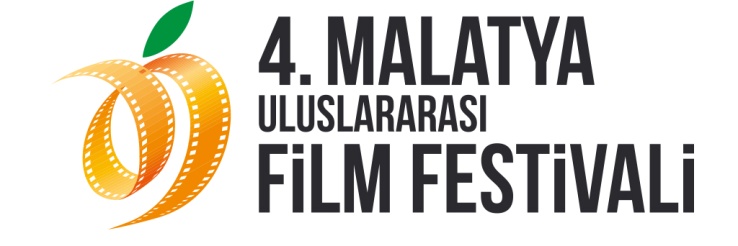 KRİSTAL KAYISI İÇİN GERİ SAYIM BAŞLADI15 - 21 Kasım 2013Malatya Valiliği’nin koordinasyonunda, Malatya Kayısı Araştırma-Geliştirme ve Tanıtma Vakfı tarafından; T.C. Kültür Bakanlığı, Fırat Kalkınma Ajansı, Malatya Belediyesi ve İnönü Üniversitesi’nin destekleri ile bu yıl dördüncüsü düzenlenen Malatya Uluslararası Film Festivali’nin basın toplantısı 30 Ekim Çarşamba günü Four Seasons Bosphorus’ta yapıldı. Malatya Valisi Festival Onursal Başkanı Sayın Vasip Şahin’in ev sahipliğinde gerçekleşen basın toplantısında Ulusal ve Uluslararası Uzun Film Yarışmacı filmleri, Ulusal Kısa Film Yarışmacı filmleri ve jüri üyeleri açıklandı. Malatya Belediye Başkan Yardımcısı Alican Bozkurt, Festival Program Direktörü Nesim Bencoya, Festival Danışma Kurulu üyesi ve Sinema yazarı Alin Taşçıyan’ın konuşmacı olarak yer aldığı toplantıya Ulusal Uzun Film Yarışması’nın jüri üyeleri Oyuncu Kenan Işık, Yazar Canan Tan; Uluslararası Uzun Film Yarışması’nın jüri üyeleri Fipresci Genel Sekreteri Klaus Eder, Ulusal Kısa Film Yarışması’nın Jüri üyelerinden Yapımcı Emre Yeksan, Kemal Sunal’ın değerli eşi Gül Sunal’ın yanı sıra danışma kurulu üyeleri ve pek çok basın mensubu katıldı. Basın Toplantısı açılış konuşmasını yapan Malatya Valisi Festival Onursal Başkanı Sayın Vasip Şahin 4. yılında festivalin kendini daha da ispatladığını ve uluslararası bir festival olma yolunda emin adımlarla ilerlediğini belirtti.  Festival programının oldukça geniş olduğunu söyleyen Vali Vasip Şahin, festival kapsamında 137 filmin gösteriminin yapılacağını, yan etkinliklerle de Malatyalılar ve sinemaseverler için sanat dolu bir hafta yaşanacağını söyledi. Malatya Belediye Başkan Yardımcısı Alican Bozkurt da festivalin Malatya’ya katkılarından söz etti ve “Malatya denince akla kayısı gelirdi. Artık bir de uluslararası boyutta bir festival de geliyor” dedi. Festival Program Direktörü Nesim Bencoya festivalin kimliğini kazanmaya başladığını vurguladı ve “Ortadoğu’nun her şartta bir parçasıyız, bu anlamda bir bakış açısı kazanmak gerekiyor. Sinema yoluyla daha barışçıl bir hayat mümkün olabilir. Bu bağlamda biz doğuyu ve batıyı birleştiriyoruz. Geçtiğimiz yıl Amerikalı Yönetmen John Sayles’e onur ödülü vermiştik. Bu yıl ise hem doğudan gelen hem batıdan gelen değerli sanatçılarımıza onur ödülü veriyoruz ve konsepti pekiştiriyor, kanlı bir coğrafyadan sinema aracılığıyla umut getirmeye çalışıyoruz” dedi.  Festival Danışma Kurulu üyesi Sinema Yazarı Alin Taşçıyan ise film seçkisini hazırlarken çok özendiklerini belirtti ve ardından yarışmacı filmleri açıklandı. Festival 15 Kasım Perşembe akşamı Malatya Kongre ve Kültür Merkezi’nde düzenlenecek olan Festival Açılış Töreni’yle başlayacak festival heyecanı 21 Kasım Perşembe akşamı düzenlenecek Festival Kapanış Töreni’nde ödüllerin verilmesiyle son bulacak. Uluslararası Yarışma Jüri Üyeleri	Amerikalı Yapımcı, Oyuncu ve Senarist Jim Stark (Jüri Başkanı)
FIPRESCI Genel Sekreteri, Sinema Eleştirmeni Klaus Eder
Amerikalı Yönetmen Randa Haines
Lübnanlı Yapımcı, Lübnan Metropolis Sanat Sinemasının Kurucusu ve Yöneticisi Hania Mroue
Akademisyen, TV Program Yapımcısı, Eskişehir Film Festivali Onursal Başkanı Prof. Dr. Gülseren YücelUlusal Uzun Film Yarışması Jüri ÜyeleriYönetmen Tunç Başaran (Jüri Başkanı)
Eleştirmen, Yazar, Çevirmen, Tiyatro Yazarı; TV ve Radyo Programcısı Sevin Okyay
Sinema ve Tiyatro Oyuncusu Settar Tanrıöğen
Sinema ve Tiyatro Oyuncusu, Tiyatro Yönetmeni Kenan Işık 
Yazar Canan Tan.Ulusal Film Yarışması SİYAD Jürisi	Sinema Yazarı, Akademisyen Ayla Kanbur
Zaman Gazetesi Sinema Yazarı Ali Koca 
Radikal Gazetesi Sinema Yazarı Erman Ata UncuUlusal Kısa Film Yarışması Jüri ÜyeleriYönetmen Seren Yüce (Jüri Başkanı)
Cannes Film Festivali Short Film Corner Yöneticisi Alice Kharoubi
Yönetmen Can Evrenol
Yazar, Senarist, Müzik Eleştirmeni Doğu Yücel 
Yapımcı Emre Yeksan Ulusal Uzun Metraj Yarışma kategorisinde yarışacak filmler;4. Malatya Uluslararası Film Festivali’nde, Ulusal Uzun Yarışma kategorisinde 9 film yarışıyor.Eve Dönüş -Sarıkamış 1915 / Yön: Alphan EşeliGözümün Nuru / Yön: Hakkı Kurtuluş ve Melik SaraçoğluKarnaval  / Yön: Can KılcıoğluKusursuzlar / Yön: Ramin MatinLal / Yön: Semir AslanyürekSaroyan Ülkesi /  Yön: Lusin DinkÜç Yol / Yön: Faysal SoysalYarım Kalan Mucize / Yön: Biket İlhanYozgat Blues / Yön: Mahmut Fazıl Coşkun 
Uluslararası Uzun Metraj Yarışma kategorisinde yarışacak filmler;4. Malatya Uluslararası Film Festivali’nde, Uluslararası Uzun Yarışma kategorisinde 10 film yarışıyor.Bal / Miele / Honey, Valeria Golino, 2013, 96', İtalya, Fransa (Premiere)Bethlehem, Yuval Adler, 2013, 99', İsrail, Almanya, Belçika (Premiere)Hayatın Baharı / Grzeli Nateli Dgeebi / In Bloom, Nana Ekvtimishvili & Simon Gross, 2013, 102', Gürcistan, Almanya, FransaIlo Ilo / Ilo Ilo, Anthony Chen, 2013, 99', Singapurİdeal Kent  / La Città İdeale / Ideal City, Luigi Lo Cascio, 2012, 105', İtalya (Premiere)Kendini Tut / Rengaine / Hold Back, Rachid Djaïdani, 2012, 78', Fransa Köpeğim Killer / Môj Pes Killer / My Dog Killer, Mira Fornay, 2013, 90', Slovakya, Çek Cumhuriyeti Ömer / Omar, Hany Abu-Assad, 2013, 96', FilistinPapusza / Papusza, Joanna Kos-Krauze, Krzysztof Krauze, 2013, 131', Polonya Sefertası / Dabba /  Lunchbox, Ritesh Batra, 2013, 104', Hindistan, Fransa, Almanya, ABDUlusal Kısa Film Yarışma kategorisinde yarışacak filmler;4. Malatya Uluslararası Film Festivali’nde, Ulusal Kısa Film Yarışma kategorisinde 15 film yarışıyor.8 Ay / 8 Months, Hüseyin Aydın Gürsoy, 2013, 20’Açlık / Hunger, Güçlü Aydoğdu, 2013, 3’Adem'in Hikayesi / The Story Of Adam, Sinan Sertel, 2013, 19’Avni Amca / Uncle Avni, Çiğdem Topaloğlu, 2013, 17’Bir Porsiyon Aşk / A Portion Of Love, Barış Konbal, 2013, 8’Küçük Pencereli Evler / Houses With Small Windows,Bülent Öztürk, 2013, 16’Mod / Mode, Deniz Tarsus, 2013, 11’Ölmez Ağacın Gölgesinde / In The Shadow Of Deathless Tree, Nail Pelivan 2013,30’Patik / The Booties, Güven Kara, 2013, 11’Patika / The Country Road, Onur Yağız, 2013, 23’Sadece Tek Bir Gün / Just For One Day, Tunç Şahin, 2013, 23’Sıradaki? / Next?, Jale Akgöl, 2013, 5’Ü.N.K. / U.O.E., Umut Subaşı, 2013, 7’Yaşam Merkezi / Life Center, Ömer Günüvar, 2013, 20’Yolculuk / The Journey, Nadim Güç, 2013, 17’Ayrıntılı Bilgi İçin: